   ACTITUD Y DISPOSICION EN LOS SIERVOS DE DIOS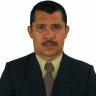 INTRO: en este tema vamos a ver dos aspectos de nuestra manera de ser que son preponderantes en la vida del siervo y del pueblo de Dios… LA ACTITUD Y LA DISPOSICIONDESARROLLOJdg 6:1  Los hijos de Israel hicieron lo malo ante los ojos de Jehová;  y Jehová los entregó en mano de Madián por siete años. LAS CONSECUENCIAS DEL PECADOJdg 6:2  Y la mano de Madián prevaleció contra Israel.  Y los hijos de Israel,  por causa de los madianitas,  se hicieron cuevas en los montes,  y cavernas,  y lugares fortificados. ACTITUD… SE ESCONDIERONJdg 6:3  Pues sucedía que cuando Israel había sembrado,  subían los madianitas y amalecitas y los hijos del oriente contra ellos;  subían y los atacaban.Jdg 6:4  Y acampando contra ellos destruían los frutos de la tierra,  hasta llegar a Gaza;  y no dejaban qué comer en Israel,  ni ovejas,  ni bueyes,  ni asnos.Jdg 6:6  De este modo empobrecía Israel en gran manera por causa de Madián;  y los hijos de Israel clamaron a Jehová.Jdg 6:8  Jehová envió a los hijos de Israel un varón profeta,  el cual les dijo:  Así ha dicho Jehová Dios de Israel:  Yo os hice salir de Egipto,  y os saqué de la casa de servidumbre.Jdg 6:9  Os libré de mano de los egipcios,  y de mano de todos los que os afligieron,  a los cuales eché de delante de vosotros,  y os di su tierra;Jdg 6:10  y os dije:  Yo soy Jehová vuestro Dios;  no temáis a los dioses de los amorreos,  en cuya tierra habitáis;  pero no habéis obedecido a mi voz. TU ACTITUD DETERMINA TU CALIDAD DE VIDAJdg 6:11  Y vino el ángel de Jehová,  y se sentó debajo de la encina que está en Ofra,  la cual era de Joás abiezerita;  y su hijo Gedeón estaba sacudiendo el trigo en el lagar,  para esconderlo de los madianitas.Jdg 6:12  Y el ángel de Jehová se le apareció,  y le dijo:  Jehová está contigo,  varón esforzado y valiente.Jdg 6:13  Y Gedeón le respondió:  Ah,  señor mío,  si Jehová está con nosotros,  ¿por qué nos ha sobrevenido todo esto?  ¿Y dónde están todas sus maravillas,  que nuestros padres nos han contado,  diciendo:  ¿No nos sacó Jehová de Egipto?  Y ahora Jehová nos ha desamparado,  y nos ha entregado en mano de los madianitas.Jdg 6:14  Y mirándole Jehová,  le dijo:  Ve con esta tu fuerza,  y salvarás a Israel de la mano de los madianitas.  ¿No te envío yo?Jdg 6:15  Entonces le respondió:  Ah,  señor mío,  ¿con qué salvaré yo a Israel?  He aquí que mi familia es pobre en Manasés,  y yo el menor en la casa de mi padre.Jdg 6:16  Jehová le dijo:  Ciertamente yo estaré contigo,  y derrotarás a los madianitas como a un solo hombre.DIOS LE ESTA HABLANDO Y EL MANTIENE UNA ACTITUD DE DERROTA, DE INCAPACIDADJdg 7:1  Levantándose,  pues,  de mañana Jerobaal,  el cual es Gedeón,  y todo el pueblo que estaba con él,  acamparon junto a la fuente de Harod;  y tenía el campamento de los madianitas al norte,  más allá del collado de More,  en el valle.Gedeón en hebreo significa "con mano herida" Jerobaal significa: el que contiende contra BaalJdg 7:2  Y Jehová dijo a Gedeón:  El pueblo que está contigo es mucho para que yo entregue a los madianitas en su mano,  no sea que se alabe Israel contra mí,  diciendo:  Mi mano me ha salvado.ESTA PUEBLO POR SI SOLO TENIA CON QUE VENCER AL ENEMIGO  … PERO SU DISPOSICION SE LO IMPEDIAJdg 7:3  Ahora,  pues,  haz pregonar en oídos del pueblo,  diciendo:  Quien tema y se estremezca,  madrugue y devuélvase desde el monte de Galaad.  Y se devolvieron de los del pueblo veintidós mil,  y quedaron diez mil.Jdg 7:4  Y Jehová dijo a Gedeón:  Aún es mucho el pueblo;  llévalos a las aguas,  y allí te los probaré;  y del que yo te diga:  Vaya éste contigo,  irá contigo;  mas de cualquiera que yo te diga:  Este no vaya contigo,  el tal no irá.Jdg 7:5  Entonces llevó el pueblo a las aguas;  y Jehová dijo a Gedeón:  Cualquiera que lamiere las aguas con su lengua como lame el perro,  a aquél pondrás aparte;  asimismo a cualquiera que se doblare sobre sus rodillas para beber.Jdg 7:6  Y fue el número de los que lamieron llevando el agua con la mano a su boca,  trescientos hombres;  y todo el resto del pueblo se dobló sobre sus rodillas para beber las aguas.Jdg 7:7  Entonces Jehová dijo a Gedeón:  Con estos trescientos hombres que lamieron el agua os salvaré,  y entregaré a los madianitas en tus manos;  y váyase toda la demás gente cada uno a su lugar.LA ACTITUD TIENE QUE VER CON TU COMPORTAMIENTO, (ACCIONES, CON MANERAS Y FORMAS).  LA DISPOSICION TIENE QUE VER CON TU VOLUNTAD ( ENERGIA, ARRESTO, ATREVIMIENTO).Lucas 10:39: Esta tenía una hermana que se llamaba María, la cual, sentándose a los pies de Jesús, oía su palabra.Colosenses 4:14: Os saluda Lucas el médico amado, y Demas.1 Tesalonicenses 3:2: y enviamos a Timoteo nuestro hermano, servidor de Dios y colaborador nuestro en el evangelio de Cristo, para confirmaros y exhortaros respecto a vuestra fe,CONCLUSIONJdg 7:16  Y repartiendo los trescientos hombres en tres escuadrones,  dio a todos ellos trompetas en sus manos,  y cántaros vacíos con teas ardiendo dentro de los cántaros.Jdg 7:17  Y les dijo:  Miradme a mí,  y haced como hago yo;  he aquí que cuando yo llegue al extremo del campamento,  haréis vosotros como hago yo.Jdg 7:18  Yo tocaré la trompeta,  y todos los que estarán conmigo;  y vosotros tocaréis entonces las trompetas alrededor de todo el campamento,  y diréis:  ¡Por Jehová y por Gedeón!Jdg 7:21  Y se estuvieron firmes cada uno en su puesto en derredor del campamento;  entonces todo el ejército echó a correr dando gritos y huyendo.Jdg 7:23  Y juntándose los de Israel,  de Neftalí,  de Aser y de todo Manasés,  siguieron a los madianitas.Jdg 7:24  Gedeón también envió mensajeros por todo el monte de Efraín,  diciendo:  Descended al encuentro de los madianitas,  y tomad los vados de Bet-bara y del Jordán antes que ellos lleguen.  Y juntos todos los hombres de Efraín,  tomaron los vados de Bet-bara y del Jordán.JUNTOS VENCEREMOS.